National Center for Education StatisticsNational Assessment of Educational ProgressNational Assessment of Education Progress (NAEP) 2021Appendix ENAEP 2021 Assessment Feedback FormOMB# 1850-0928 v.21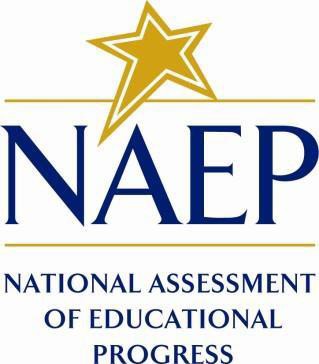 September 2020Pre-Assessment FeedbackBefore the Assessment, we will solicit feedback from all school coordinators in participating schools.  This survey will ask you about the NAEP preassessment review call and any subsequent contacts prior to assessment day. As a reminder, during these contacts you and the NAEP representative may have reviewed the list of students selected for NAEP, the SD or ELL student information, procedures for notifying parents, procedures for distributing and monitoring questionnaires, newly enrolled students, assessment day logistics, and student participation. Think about all the activities that took place during the preassessment call and subsequent contacts. Please give the NAEP representative an overall rating:Very goodGoodFairPoorNot enough information to ratePlease rate the NAEP representative on each of the following during the preassessment call and subsequent contacts:How confident do you feel that the NAEP assessment day in your school will go smoothly?Completely confident Mostly confident Not very confidentNot at all confident[IF ANY RED FLAGS] What concerns do you have with assessment day? Assessment Day FeedbackFeedback will be collected from school coordinators as well as observers. The language is largely the same, but we highlight the differences below.School Coordinators Feedback FormThis survey will ask you to provide feedback about how things went on the day of the assessment at your school. How satisfied were you with the overall NAEP testing day experience?Completely satisfied Somewhat satisfiedSomewhat unsatisfiedCompletely unsatisfiedThink about the contacts you have had with NAEP staff and the activities that took place during on assessment day. Please give the NAEP assessment team an overall rating:Very goodGoodFairPoorNot enough information to rateHow satisfied were you with the NAEP team’s performance on each of the following?How would you rate the NAEP team’s performance on each of the following?How do you think your students experienced NAEP? Very positivelySomewhat positivelySomewhat negativelyVery negativelyNot enough information to rateDid anything happen on assessment day that requires immediate attention from a supervisor of the NAEP team?YesNo  SKIP TO QUESTION 8Please describe the situation.[IF ANY RED FLAGS] For what reasons were you unsatisfied with your overall NAEP testing day experience? Please check all that apply.NAEP staff performanceAssessment and preparations took too much timeSchool was selected for NAEP beforeDifficulties implementing accommodationsDifficulties implementing the school’s COVID19 protocols while testingDifficulties with space for the assessmentDifficulties with equipmentOther (please specify) _________________Observers Feedback FormThis survey will ask you to provide feedback about how things went on the day of the assessment at [SCHOOL NAME]. How satisfied were you with the overall NAEP testing day experience?Completely satisfied Somewhat satisfiedSomewhat unsatisfiedCompletely unsatisfiedThink about the contacts you have had with NAEP staff and the activities that took place during on assessment day. Please give the NAEP assessment team an overall rating:Very goodGoodFairPoorNot enough information to rateHow satisfied were you with the NAEP team’s performance on each of the following?How would you rate the NAEP team’s performance on each of the following?How do you think the students experienced NAEP? Very positivelySomewhat positivelySomewhat negativelyVery negativelyNot enough information to rateDid anything happen on assessment day that requires immediate attention from a supervisor of the NAEP team?YesNo  SKIP TO QUESTION 8Please describe the situation.[IF ANY RED FLAGS] For what reasons were you unsatisfied with the NAEP testing day experience that you observed? Please check all that apply.NAEP staff performanceAssessment and preparations took too much timeDifficulties implementing accommodationsDifficulties implementing the school’s COVID19 protocols while testingDifficulties with space for the assessmentDifficulties with equipmentProcedures were not followedOther (please specify) _________________Very SatisfiedSomewhat SatisfiedSomewhat UnsatisfiedCompletely UnsatisfiedOrganization and preparedness○○○○Knowledge about NAEP○○○○Efficient use of time○○○○Professionalism and courtesy○○○○Very SatisfiedSomewhat SatisfiedSomewhat UnsatisfiedCompletely UnsatisfiedArriving on time○○○○Organization and preparedness○○○○Knowledge about NAEP○○○○Efficient use of time○○○○Professionalism and courtesy○○○○Very SatisfiedSomewhat SatisfiedSomewhat UnsatisfiedCompletely UnsatisfiedNot applicableInteractions with other school staff○○○○○Interactions with students○○○○○Implementing student accommodations○○○○○Implementing COVID-19 protocols○○○○○Very SatisfiedSomewhat SatisfiedSomewhat UnsatisfiedCompletely UnsatisfiedDid Not ObserveArriving on time○○○○○Organization and preparedness○○○○○Knowledge about NAEP○○○○○Efficient use of time○○○○○Professionalism and courtesy○○○○○Very SatisfiedSomewhat SatisfiedSomewhat UnsatisfiedCompletely UnsatisfiedNot applicableInteractions with other school staff○○○○○Interactions with students○○○○○Implementing student accommodations○○○○○Implementing COVID-19 protocols○○○○○